C位独角兽，只等你来秀
                                                  ——大搜车2018秋季校园招聘   公司简介大搜车，是一家有伟大梦想的公司，成立于2012年，我们作为国内领先的汽车新零售平台，从诞生初期就期待用互联网+智能化思维重新定义这个行业，更好的赋能车商，成为汽车流通行业的智能大脑。截至2018年7月，大搜车已经数字化了全国90%以上的中大型二手车商，以及5000多家4S店和60000多家新车二网，组建起了为车商提供SaaS、金融、营销、交易及物流一站式服务生态平台，最终形成s2b2c的模式整合供应链给前端车商赋能。2017年12月，大搜车进入由硅谷全球数据研究机构PitchBook评选的“2017年全球新晋独角兽”名单。融资历程2012年底，晨兴资本、源渡创投数百万美元的A轮投资2013年9月，红杉资本领投千万级美元 B 轮投资2016年10月，蚂蚁金服领投C轮融资1亿美元2017年4月，美国华平投资集团领投D轮融资1.8亿美元2017年11月，阿里巴巴领投E轮融资3.35亿美元通用要求2019届毕业生，本科及以上学历；高效坚韧自驱力强，正直快乐充满感恩；优先条件：可全职实习者；在校积极参与组织活动及社会实践；我们提供成熟的带教评估体系实习期生活补贴靠谱的团队，扁平化管理不定期培训分享弹性时间不打卡每年调薪机会各种带薪假期，年度活动瑜伽课、健身房、台球室，花园内独栋写字楼，环境雅致校招流程网申／内推／宣讲会-笔试-面试-offer-入职简历投递： https://app.mokahr.com/campus_apply/souche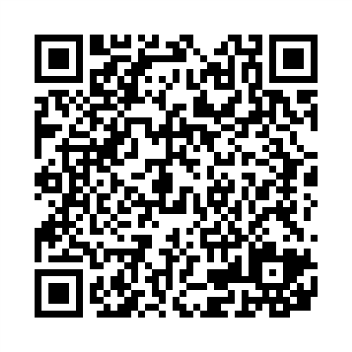 扫码了解职位详情，投递简历关注微信公众号“大搜车HR”，了解更多宣讲会信息联系我们：联系方式：0571-88607322／hr@souche.com总部地址：杭州市余杭区五常大道175号分部地址：北京市朝阳区大屯北路118号A座分部地址：上海市长宁区协和路1033号文洋大厦B栋招聘职位：序号职位名称任职要求学历1产品助理1、2019届本科及以上学历，工业设计、电子商务、心理学、理工科专业优先；2、会使用Visio,Axure,有优秀的文案写作能力，逻辑思维能力，热爱产品工作；3、大学期间有导师或自主项目经验优先。本科及以上学历2产品助理（商业设计方向）1.2019届本科及以上学历，金融、经济、数学相关专业优先，；2.较强的市场敏感性和产品数据采集、处理、分析的能力；3.要求良好的学习能力、沟通协调能力和团队合作能力。本科及以上学历3交互设计实习生1.2019届本科以上学历；2.能快速产出具备逻辑性、可用性、可执行性的高质量流程图和产品原型；3.优秀的沟通能力和洞察力，能从体验和设计角度洞察用户需求，并结合商业目标，提升用户体验；4.思维活跃、逻辑性强，有宏观和微观思维的转换能力，耐心细致、乐观勤奋；5.人机交互、工业设计、视觉传达等相关设计学科的学历。本科及以上学历4Java实习生1. 2019届本科及以上学历，计算机或相关专业本科毕业，985/211院校优先；2. 熟悉Java/C++/C等至少一种编程语言,对Java面向对象有深入理解；3. 能全职上班优先，具备良好的表达和沟通能力、具备团队合作精神；4. 基础扎实，思维敏捷，自学能力强，酷爱计算机以及互联网技术，热衷于解决挑战性的问题。本科及以上，985/211优先5前端实习生1.2019届本科及以上学历，计算机及相关专业毕业，985/211院校优先；2.熟练使用Java/C/Objective-C/JS开发语言中的一种或多种，对于面象模型何设计模式有比较清晰的认识；3.熟悉掌握iOS、android平台的开发技术；4.熟练掌握基本的算法与数据结构知识：5.有责任心，具有较强的独立工作与学习能力,具备钻研精神。本科及以上，985/211优先6测试实习生1. 2019届本科及以上学历，计算机或相关专业毕业；2. 具备基础的Web知识和移动知识；3. 熟悉软件的开发测试流程，掌握常用测试用例设计方法；4. 具备编码能力者优先（java、python、shell）；5. 乐于沟通和表达，注重团队合作，具备良好的抗压能力；7. 能全职上班者优先。本科及以上，985/211优先7算法实习生1、2019届毕业生，图像处理、模式识别相关专业，本科及以上学历；2、了解深度学习原理和基本模型，熟练使用 TensorFlow，MxNext，Caffe 或其他常用深度学习工具，并能够灵活的解决实际问题；3、了解图像处理、模式识别领域基本算法，熟练应用OpenCV相关的图像、视频库；4、掌握java和脚本语言编程(如Shell, Python等），了解GPU编程、了解GPU算法优化者优先；5、英文科技文献阅读无障碍，具备良好的沟通协调能力和团队合作精神。本科及以上，985/211优先8数据仓库实习生1. 2019届毕业生，掌握数据库基础知识，SQL基本功扎实；2. 深刻理解数据仓库建模，主题抽象，以及架构设计的方法论；3. 有Hive开发经验，掌握sql以及mapreduce调优优先考虑；4. 踏实、细心、认真，有责任心，良好的团队协作，乐于沟通交流和分享；5.对业务和数据有较好的理解和敏感度。本科及以上，985/211优先9助理风险建模师1、 2019届本科及以上学历，具备数学、统计学、金融工程、计量经济、计算机专业等相关背景；2、 熟悉常用数据挖掘、机器学习算法，如决策树、聚类、逻辑回归，关联分析、SVM，神经网络，boosting等，有海量数据挖掘的项目经验； 3、 熟练使用Excel、SAS、R 、Python等分析类软件;4、 能够快速理解业务，具备较强的逻辑思维能力、分析能力；5、具备跨团队协调能力，沟通能力、表达能力。本科及以上学历，硕士优先10助理量化研究员1、 2019届本科及以上学历，具备数学、统计学、金融工程、计量经济、计算机专业等相关背景；2、 熟悉常用数据挖掘、机器学习算法，如决策树、聚类、逻辑回归，关联分析、SVM，神经网络，boosting等，有海量数据挖掘的项目经验； 3、 熟练使用Excel、SAS、R 、Python等分析类软件;4、 能够快速理解业务，具备较强的逻辑思维能力、分析能力；5、具备跨团队协调能力，沟通能力、表达能力。本科及以上学历，硕士优先11投融资助理1、2019届硕士/本科特别优秀亦可；2、每周至少三天工作认真仔细，对投融资有一定理解，财经类相关背景；硕士/本科特别优秀亦可12产品运营助理1、2019届本科毕业；2、具备一定的文案撰写能力，有图片处理基础者优先；本科及以上13店铺运营助理1.2019届全日制本科及以上学历；2.认真仔细，工作效率高，做事积极；3.具有良好的沟通与协调能力；4.具有天猫商品发布／管理／维护经验；5.会基础的ps技能。本科及以上学历14品牌实习生1.2019届本科及以上学历，广告、传播学专业优先；2.具有品牌推广类或营销企划类意识；3.具有良好的沟通和创新能力、团队协作能力、组织协调能力、团队意识；4.技能：熟练掌握品牌管理基本技能，涵盖新闻写作、文案策划、报告撰写、活动执行等基本知识；具备较强的写作能力，熟练应用PPT、摄影、自媒体等基本操作技能；5.爱好广泛，关注娱乐八卦、时尚潮流等优先。本科及以上学历15公关实习生1、2019届本科，中文、外语、新闻传播及市场营销等相关专业优先；2、有一定的文字功底，擅长撰写各类型文案和稿件；3、有较强的责任心，良好的个人综合素质；4、熟练掌握office办公软件；5、实习时间每周可以保证3个工作日以上，能够全职到岗，实习期6个月或以上者优先。本科及以上学历16招聘助理1. 接受2019届应届生，本科学历，人力资源管理、心理学、法律等相关专业；2. 具备较强的沟通能力和判断能力，能够承受一定的工作压力；3. 熟练使用office等办公软件，细致认真，有责任心；4. 踏实勤奋，积极主动，热爱互联网行业，适应能力强；本科及以上学历17会计助理1、2019届本科毕业生；2、能保证一周五天到岗；3、性格开朗活泼；4、具有比较强的主观能动性。本科及以上学历